НЕДЕЛЯ ЗДОРОВЬЯПлан воспитательно-образовательной работы с « 18 » января по « 22 » января 2021г.Тема недели «Здоровья (День спорта)»План воспитательно-образовательной работы с « 18 » января по « 22 » января 2021г.Тема недели «Здоровья (День чистоты, гигиены)»План воспитательно-образовательной работы с « 18 » января по « 22 » января 2021г.Тема недели «Здоровья (День эмоций)»План воспитательно-образовательной работы с « 18 » января по « 22 » января 2021г.Тема недели «Здоровья (День игры, подвижной, национальной)»План воспитательно-образовательной работы с « 18 » января по « 22 » января 2021г.Тема недели «Здоровья (День разговоров о правильном питании)»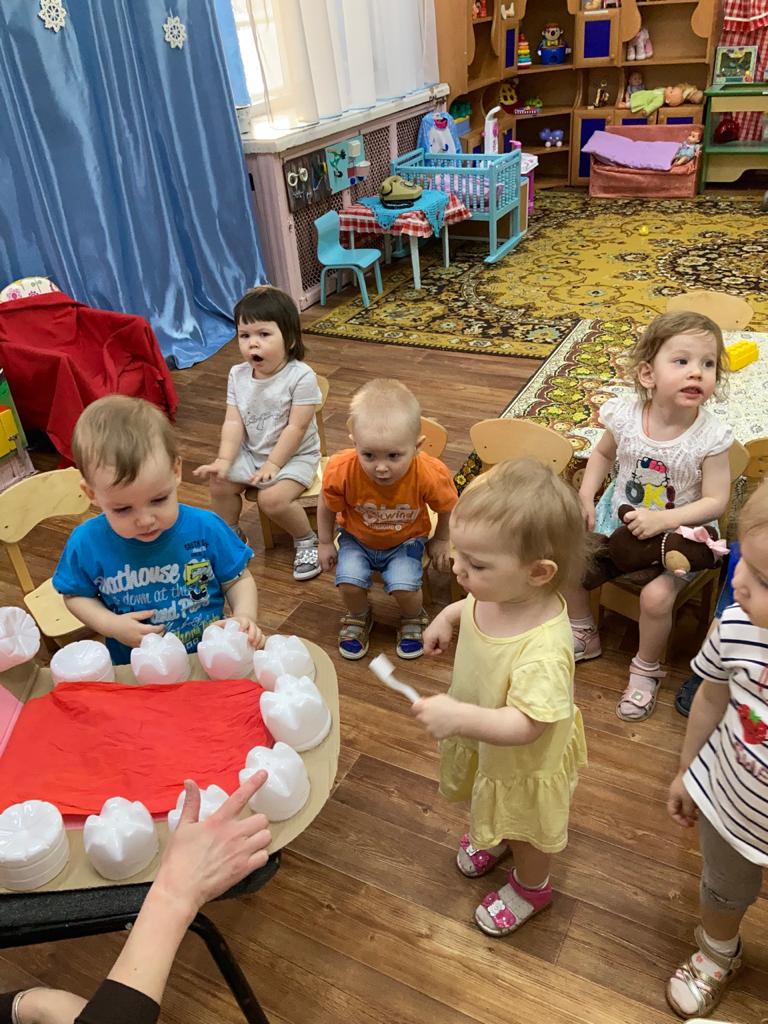 ДатаРежимИнтеграция образовательных областейСовместная деятельность взрослого и детей с учетом интеграции образовательных областейСовместная деятельность взрослого и детей с учетом интеграции образовательных областейСовместная деятельность взрослого и детей с учетом интеграции образовательных областейОрганизация развивающей среды для самостоятельной   деятельности   детей (центры   активности,   все   помещения группы)ДатаРежимИнтеграция образовательных областейГрупповая /подгрупповаяИндивидуальнаяОбразовательная деятельность в режимных моментахОрганизация развивающей среды для самостоятельной   деятельности   детей (центры   активности,   все   помещения группы)1234567УтроОО «Физическое развитие», «ХЭР»,«Речевое развитие»,«Позвательное развитие», «Соц-ком. развитие»Утренняя гимнастика: "Прятки".                           Д/И "Парные картинки" - сравнивать окруж. предметы по совокупности отличительных признаков, а также по их назначению.                               Пальчиковая игра "Прятки".            Индивидуальна работа с Максимом С, Пашей: закрепляем по ЗКР "Угадай что звенит".Физкультурный досуг "Мишка косолапый". Цель: развивать двигательную активность детей; доставить детям удовольствие от занятий физическими упражнениями.Игры с бумажными птичками "Подуй на птичку": Развитие речевого дыхания.НОДрасширение ориентировки в окружающемТема: "Как мы дружно играем", Карпухина НА стр.23Тема: "Как мы дружно играем", Карпухина НА стр.23Тема: "Как мы дружно играем", Карпухина НА стр.23Тема: "Как мы дружно играем", Карпухина НА стр.23ПрогулкаОО «Физическое развитие», «ХЭР»,«Речевое развитие»,«Позвательное развитие», «Соц-ком. развитие»Наблюдение за птицами, которые прилетают на участок. Вызвать у детей эмоциональный отклик, желание заботиться о птичках. Как передвигается.           Подвижная игра "Воробушки и автомобиль" - приучать детей бегать в разных направлениях, не наталкиваясь друг на друга, находить свое место.Физо: Игры-имитация движений(мишка идет,  птичка летит, собачка бежит).Труд: Привив.любовь к пернатым и воспитываем желание заботиться о них, подкормка птиц.Выносной материал: Лопатки, снежколепы, санки, мягкие игрушки.Подготовка к обеду, работа перед сномОО «Физическое развитие», «ХЭР»,«Речевое развитие»,«Позвательное развитие», «Соц-ком. развитие»"Одевание-раздевание" Закрепить умения застегивать и расстегивать застежки на липучках, упражнять в использовании других видов липучек."Одевание-раздевание" Закрепить умения застегивать и расстегивать застежки на липучках, упражнять в использовании других видов липучек."Одевание-раздевание" Закрепить умения застегивать и расстегивать застежки на липучках, упражнять в использовании других видов липучек."Одевание-раздевание" Закрепить умения застегивать и расстегивать застежки на липучках, упражнять в использовании других видов липучек.НОДигры-занятия с дидактическим материаломТема: "Пройди по дорожке", Карпухина НА стр.92Тема: "Пройди по дорожке", Карпухина НА стр.92Тема: "Пройди по дорожке", Карпухина НА стр.92Тема: "Пройди по дорожке", Карпухина НА стр.92ВечерОО «Физическое развитие», «ХЭР»,«Речевое развитие»,«Позвательное развитие», «Соц-ком. развитие»Дорожка здоровья - укрепление здоровья детей(профилактика плоскостопия, повышение иммунитета). Д/У "Расставь кегли по размеру и назови цвет" - познакомить детей с видами спорта, снарядами, развивать внимание, память, речь. Формировать устойчивое представление о величине. Закреплять умение правильно называть цвет.  Индивидуальн работа с Софьей З: закрепляем умение держать правильно ложку.Продолжаем учить детей убирать игрушки на свое место после игры. Воспитываем бережное отношение к игрушкам.Подвижная игра "Мой веселый звонкий мяч" - упражнять детей в подпрыгивании на 2-х ногах, внимательно слушать текст и убегать только тогда, когда будут, произнесены последние слова. Свободная игровая деятельность детей.ВечерЧХЛЧтение стих-я "Мячик" из серии "Игрушки" А Барто, учить внимательно слушать и проговаривать за воспитателем.Чтение стих-я "Мячик" из серии "Игрушки" А Барто, учить внимательно слушать и проговаривать за воспитателем.Чтение стих-я "Мячик" из серии "Игрушки" А Барто, учить внимательно слушать и проговаривать за воспитателем.Чтение стих-я "Мячик" из серии "Игрушки" А Барто, учить внимательно слушать и проговаривать за воспитателем.ДатаРежимИнтеграция образовательных областейСовместная деятельность взрослого и детей с учетом интеграции образовательных областейСовместная деятельность взрослого и детей с учетом интеграции образовательных областейСовместная деятельность взрослого и детей с учетом интеграции образовательных областейОрганизация развивающей среды для самостоятельной   деятельности   детей (центры   активности,   все   помещения группы)ДатаРежимИнтеграция образовательных областейГрупповая /подгрупповаяИндивидуальнаяОбразовательная деятельность в режимных моментахОрганизация развивающей среды для самостоятельной   деятельности   детей (центры   активности,   все   помещения группы)1234567УтроОО «Физическое развитие», «ХЭР»,«Речевое развитие»,«Позвательное развитие», «Соц-ком. развитие»Утренняя гимнастика: "Прятки".                           Д/И "Кто пришел?" - формировать умственную активность ребенка в процессе игровой деятельности.  Пальчиковая игра "Помощники".Индивидуальн работа с Машей, Катей: закрепляем величину, ориент.на понятия "большой", "маленький".Беседа с детьми "Почему нужно много двигаться". Чем полезна зарядка, занятия спортом и игры на свежем воздухе. Рассматривание иллюстраций.Игра "Почему у медвежонка болит зуб" - воспитывать культурно – гигиенические навыки (дидактическое пособие "Чистим зубки")НОДмузыкальноеПо плану музыкального руководителяПо плану музыкального руководителяПо плану музыкального руководителяПо плану музыкального руководителяПрогулкаОО «Физическое развитие», «ХЭР»,«Речевое развитие»,«Позвательное развитие», «Соц-ком. развитие»Наблюдение за действиями других детей во время катания на санках, лепки снежных фигур. Вовлекать в диалог. Побуждать в игровое взаимодействие со сверстниками.                                                                        П/И "Снег кружится" - научить соотносить собственные действия с действиями участников игры.Физо: "Снежки" - упражнять в метании на дальность.Труд: Прививаем любовь к труду и воспитываем желание помогать взрослому (восп-лю), собираем выносной материал в конце прогулки.Выносной материал: Лопатки, снежколепы, санки, ледянки, мягкие игрушки.Подготовка к обеду, работа перед сномОО «Физическое развитие», «ХЭР»,«Речевое развитие»,«Позвательное развитие», «Соц-ком. развитие»"Водичка, водичка" - продолжаем развивать умение брать мыло из мыльницы, намыливать руки до белой пены, хорошо смывать грязь."Водичка, водичка" - продолжаем развивать умение брать мыло из мыльницы, намыливать руки до белой пены, хорошо смывать грязь."Водичка, водичка" - продолжаем развивать умение брать мыло из мыльницы, намыливать руки до белой пены, хорошо смывать грязь."Водичка, водичка" - продолжаем развивать умение брать мыло из мыльницы, намыливать руки до белой пены, хорошо смывать грязь.НОДигры-занятия со строительн. матер-мТема: " Широкая красная дорожка", Карпухина НА стр.135Тема: " Широкая красная дорожка", Карпухина НА стр.135Тема: " Широкая красная дорожка", Карпухина НА стр.135Тема: " Широкая красная дорожка", Карпухина НА стр.135ВечерОО «Физическое развитие», «ХЭР»,«Речевое развитие»,«Позвательное развитие», «Соц-ком. развитие»Дорожка здоровья - укрепление здоровья детей(профилактика плоскостопия, повышение иммунитета). Д/И "Подбери пару" - соотносить предметы на картинках, с действиями; закреплять навыки самообслуживания.Индивидуальн работа с Максимом П: закрепляем умение держать правильно ложку.Продолжаем учить детей убирать игрушки на свое место после игры. Воспитываем бережное отношение к игрушкам.Игра «Купание куклы» - расширить знания и пассивный словарь детей о частях тела (ручки, ножки); о предметах (ванночка, мыло, мыльница, полотенце, губка). Воспитывать доброжелательность, внимательное, заботливое отношение к кукле.ВечерЧХЛЧтение стих-я "Девочка чумазая" А Барто, познакомить детей с произведением, дать представление о правилах личной гигиеныЧтение стих-я "Девочка чумазая" А Барто, познакомить детей с произведением, дать представление о правилах личной гигиеныЧтение стих-я "Девочка чумазая" А Барто, познакомить детей с произведением, дать представление о правилах личной гигиеныЧтение стих-я "Девочка чумазая" А Барто, познакомить детей с произведением, дать представление о правилах личной гигиеныДатаРежимИнтеграция образовательных областейСовместная деятельность взрослого и детей с учетом интеграции образовательных областейСовместная деятельность взрослого и детей с учетом интеграции образовательных областейСовместная деятельность взрослого и детей с учетом интеграции образовательных областейОрганизация развивающей среды для самостоятельной   деятельности   детей (центры   активности,   все   помещения группы)ДатаРежимИнтеграция образовательных областейГрупповая /подгрупповаяИндивидуальнаяОбразовательная деятельность в режимных моментахОрганизация развивающей среды для самостоятельной   деятельности   детей (центры   активности,   все   помещения группы)1234567УтроОО «Физическое развитие», «ХЭР»,«Речевое развитие»,«Позвательное развитие», «Соц-ком. развитие»Утренняя гимнастика: "Прятки".                           Д/И "Шнуровка" - развитие мелкой моторики рук.                    Пальчиковая игра "Пальчики здороваются".                       Индивидуальн работа с подгруппой детей: закреплять умение пользоваться своим полотенцем.Беседа с детьми на тему "Эмоции" - знакомство с эмоциями человека: радости, грусти, страха, злости. Рассматривание иллюстраций с изображением эмоций.Игры с бумажными птичками "Подуй на птичку": Развитие речевого дыхания.НОДразвитие речиТема: "Баю-бай", Карпухина НА стр.53Тема: "Баю-бай", Карпухина НА стр.53Тема: "Баю-бай", Карпухина НА стр.53Тема: "Баю-бай", Карпухина НА стр.53ПрогулкаОО «Физическое развитие», «ХЭР»,«Речевое развитие»,«Позвательное развитие», «Соц-ком. развитие»Наблюдение за собакой, выгуливающейся с хозяином за территорией участка. Закрепляем части тела. Как лает собака?                                                                                     Подвижная игра "Лохматый пес" - учить передвигаться по площадке, следуя указаниям, которые даются в игровой форме.Физо: Игры-имитация движений(мишка идет,  птичка летит, собачка бежит).Труд: Предложить детям очистить лопатками снег со скамеечек - приучать выполнять элементарные трудовые поручения по просьбе взрослого.Выносной материал: Лопатки, снежколепы, санки, ледянки, мягкие игрушки.Подготовка к обеду, работа перед сномОО «Физическое развитие», «ХЭР»,«Речевое развитие»,«Позвательное развитие», «Соц-ком. развитие»"Чистый нос" - побуждать детей следить за своим внешним видом, своевременно пользоваться носовым платком (салфеткой), воспитывать аккуратность, опрятность."Чистый нос" - побуждать детей следить за своим внешним видом, своевременно пользоваться носовым платком (салфеткой), воспитывать аккуратность, опрятность."Чистый нос" - побуждать детей следить за своим внешним видом, своевременно пользоваться носовым платком (салфеткой), воспитывать аккуратность, опрятность."Чистый нос" - побуждать детей следить за своим внешним видом, своевременно пользоваться носовым платком (салфеткой), воспитывать аккуратность, опрятность.НОДразвитие движенийУпражнять в ходьбе по наклонной доске, повторить ползание и перелезание бревна, бросать мяч двумя руками, воспитывать смелость и самостоятельность. Игровое упражнение "Бегите ко мне". Спокойная ходьба за воспитателем. Рабочая программа педагога (распечатка)Упражнять в ходьбе по наклонной доске, повторить ползание и перелезание бревна, бросать мяч двумя руками, воспитывать смелость и самостоятельность. Игровое упражнение "Бегите ко мне". Спокойная ходьба за воспитателем. Рабочая программа педагога (распечатка)Упражнять в ходьбе по наклонной доске, повторить ползание и перелезание бревна, бросать мяч двумя руками, воспитывать смелость и самостоятельность. Игровое упражнение "Бегите ко мне". Спокойная ходьба за воспитателем. Рабочая программа педагога (распечатка)Упражнять в ходьбе по наклонной доске, повторить ползание и перелезание бревна, бросать мяч двумя руками, воспитывать смелость и самостоятельность. Игровое упражнение "Бегите ко мне". Спокойная ходьба за воспитателем. Рабочая программа педагога (распечатка)ВечерОО «Физическое развитие», «ХЭР»,«Речевое развитие»,«Позвательное развитие», «Соц-ком. развитие»Дорожка здоровья - укрепление здоровья детей(профилактика плоскостопия, повышение иммунитета). Д/И "Курочка Ряба" - познакомить с основными эмоциями и чувствами. Выражать их с помощью мимики и жестов.Индивидуальн работа с Яном, Полиной, Матвеем: закрепляем звукоподражанию "Кто как кричит?"(мамы и их детеныши) Вовлекаем детей в процесс мытья игрушек (мытье кукол). Объяснить детям зачем это делать. Воспитывать аккуратность.Игры в уголке ряженья - учить наряжаться и обыгрывать образ матрешки перед зеркалом.ВечерЧХЛНастольный театр: показ сказки "Курочка Ряба", расширять знания о сказке показом, воспитывать у детей сочувствие к персонажам.Настольный театр: показ сказки "Курочка Ряба", расширять знания о сказке показом, воспитывать у детей сочувствие к персонажам.Настольный театр: показ сказки "Курочка Ряба", расширять знания о сказке показом, воспитывать у детей сочувствие к персонажам.Настольный театр: показ сказки "Курочка Ряба", расширять знания о сказке показом, воспитывать у детей сочувствие к персонажам.ДатаРежимИнтеграция образовательных областейСовместная деятельность взрослого и детей с учетом интеграции образовательных областейСовместная деятельность взрослого и детей с учетом интеграции образовательных областейСовместная деятельность взрослого и детей с учетом интеграции образовательных областейОрганизация развивающей среды для самостоятельной   деятельности   детей (центры   активности,   все   помещения группы)ДатаРежимИнтеграция образовательных областейГрупповая /подгрупповаяИндивидуальнаяОбразовательная деятельность в режимных моментахОрганизация развивающей среды для самостоятельной   деятельности   детей (центры   активности,   все   помещения группы)1234567УтроОО «Физическое развитие», «ХЭР»,«Речевое развитие»,«Позвательное развитие», «Соц-ком. развитие»Утренняя гимнастика: "Прятки".                              Д/И "Кто пришел?" - формировать умственную активность ребенка в процессе игровой деятельности.                         Пальчиковая игра "Прятки".                                                 Индивидуальн работа с Софией В, Катей: игра с  пирамидками -  учить нанизывать и снимать колечки со стержня пирамидки.Знакомство с коми подвижной игрой "Сова и евражки". Цель: Дети должны быстро реагировать на смену ударов бубна, знакомство с животными севера, звукоподражанию и имитации их.Игры с мыльными пузырями "Поймай пузырек": Создаем радостное настроение.НОДмузыкальноеПо плану музыкального руководителяПо плану музыкального руководителяПо плану музыкального руководителяПо плану музыкального руководителяПрогулкаОО «Физическое развитие», «ХЭР»,«Речевое развитие»,«Позвательное развитие», «Соц-ком. развитие»Наблюдение за ветром с помощью флажков. Вовлечь детей в игровое и речевое взаимодействие.                        Подвижная игра "Белочка и зайчик" - учить ходить и бегать врассыпную, при спрыгивании мягко приземляться на полусогнутые ноги.Физо: Метание снежных  комочков - Кто дальше?Труд: Прививаем любовь к труду и воспитываем желание помогать взрослому(восп-лю), собираем выносной материал в конце прогулки.Выносной материал: Лопатки, снежколепы, санки, мягкие игрушки.Подготовка к обеду, работа перед сномОО «Физическое развитие», «ХЭР»,«Речевое развитие»,«Позвательное развитие», «Соц-ком. развитие»"Водичка, водичка" - продолжаем развивать умение брать мыло из мыльницы, намыливать руки до белой пены, хорошо смывать грязь."Водичка, водичка" - продолжаем развивать умение брать мыло из мыльницы, намыливать руки до белой пены, хорошо смывать грязь."Водичка, водичка" - продолжаем развивать умение брать мыло из мыльницы, намыливать руки до белой пены, хорошо смывать грязь."Водичка, водичка" - продолжаем развивать умение брать мыло из мыльницы, намыливать руки до белой пены, хорошо смывать грязь.НОДразвитие речиТема: "Как на горке снег-снег", Колдина ДН стр.65Тема: "Как на горке снег-снег", Колдина ДН стр.65Тема: "Как на горке снег-снег", Колдина ДН стр.65Тема: "Как на горке снег-снег", Колдина ДН стр.65ВечерОО «Физическое развитие», «ХЭР»,«Речевое развитие»,«Позвательное развитие», «Соц-ком. развитие»Дорожка здоровья - укрепление здоровья детей(профилактика плоскостопия, повышение иммунитета). Д/И "Шнуровка" - развитие мелкой моторики рук.  Индивидуальн работа: упражнять в соотнесении по форме с Матвеем Б, Димой.Вовлекаем детей в процесс мытья игрушек(мытье мячиков). Объяснить детям зачем это делать. Самостоятельная игровая деятельность детей: Учить играть дружно, подбирать самостоятельно атрибуты и игрушки - заместители для игр.ВечерЧХЛЧтение художественной литературы по желанию детей.Чтение художественной литературы по желанию детей.Чтение художественной литературы по желанию детей.Чтение художественной литературы по желанию детей.ДатаРежимИнтеграция образовательных областейСовместная деятельность взрослого и детей с учетом интеграции образовательных областейСовместная деятельность взрослого и детей с учетом интеграции образовательных областейСовместная деятельность взрослого и детей с учетом интеграции образовательных областейОрганизация развивающей среды для самостоятельной   деятельности   детей (центры   активности,   все   помещения группы)ДатаРежимИнтеграция образовательных областейГрупповая /подгрупповаяИндивидуальнаяОбразовательная деятельность в режимных моментахОрганизация развивающей среды для самостоятельной   деятельности   детей (центры   активности,   все   помещения группы)1234567УтроОО «Физическое развитие», «ХЭР»,«Речевое развитие»,«Позвательное развитие», «Соц-ком. развитие»Утренняя гимнастика: "Прятки".                           Д/И "Чудесный мешочек"(Овощи) - развитие тактильной чувствительности, активизация словарного запаса, речи. Пальчиковая игра "Капуста".                                                Индивидуальная работа: закрепляем основные цвета с Яном, Максимом С, Полиной.Беседа с детьми на тему: "Витамины - наши друзья". Познакомить детей с полезными свойствами овощей и фруктов.Игры с горохом "Прячем ручки": Развиваем мелкую моторику рук.НОДигры-занятия с дидактическим материаломТема: "Кто пришел?", Карпухина НА стр.93Тема: "Кто пришел?", Карпухина НА стр.93Тема: "Кто пришел?", Карпухина НА стр.93Тема: "Кто пришел?", Карпухина НА стр.93ПрогулкаОО «Физическое развитие», «ХЭР»,«Речевое развитие»,«Позвательное развитие», «Соц-ком. развитие»Наблюдение за птицами, которые прилетают на участок. Позвать птиц. Закрепляем части тела птиц.         Подвижная игра "Воробушки и автомобиль" - приучать детей бегать в разных направлениях, не наталкиваясь друг на друга, находить свое место.Физо: Упражнять детей прыжкам на 2-х ногах, с продвижением вперед - "как зайки".Труд: Прививаем любовь к пернатым и воспитываем желание заботиться о них, подкормка птиц.Выносной материал: Лопатки, снежколепы, санки, мягкие игрушки.Подготовка к обеду, работа перед сномОО «Физическое развитие», «ХЭР»,«Речевое развитие»,«Позвательное развитие», «Соц-ком. развитие»"Мы едим" - воспитывать умение самостоятельно и опрятно есть, спокойно сидеть за столом, соблюдая правильную позу, приучать держать ложку в правой руке."Мы едим" - воспитывать умение самостоятельно и опрятно есть, спокойно сидеть за столом, соблюдая правильную позу, приучать держать ложку в правой руке."Мы едим" - воспитывать умение самостоятельно и опрятно есть, спокойно сидеть за столом, соблюдая правильную позу, приучать держать ложку в правой руке."Мы едим" - воспитывать умение самостоятельно и опрятно есть, спокойно сидеть за столом, соблюдая правильную позу, приучать держать ложку в правой руке.НОДразвитие движенийУпражнять в ходьбе по наклонной доске, повторить ползание и перелезание бревна, бросать мяч двумя руками, воспитывать смелость и самостоятельность. Игровое упражнение "Бегите ко мне". Спокойная ходьба за воспитателем. Рабочая программа педагога (распечатка)Упражнять в ходьбе по наклонной доске, повторить ползание и перелезание бревна, бросать мяч двумя руками, воспитывать смелость и самостоятельность. Игровое упражнение "Бегите ко мне". Спокойная ходьба за воспитателем. Рабочая программа педагога (распечатка)Упражнять в ходьбе по наклонной доске, повторить ползание и перелезание бревна, бросать мяч двумя руками, воспитывать смелость и самостоятельность. Игровое упражнение "Бегите ко мне". Спокойная ходьба за воспитателем. Рабочая программа педагога (распечатка)Упражнять в ходьбе по наклонной доске, повторить ползание и перелезание бревна, бросать мяч двумя руками, воспитывать смелость и самостоятельность. Игровое упражнение "Бегите ко мне". Спокойная ходьба за воспитателем. Рабочая программа педагога (распечатка)ВечерОО «Физическое развитие», «ХЭР»,«Речевое развитие»,«Позвательное развитие», «Соц-ком. развитие»Дорожка здоровья - укрепление здоровья детей(профилактика плоскостопия, повышение иммунитета). Д/И "Что это" - учить детей узнавать на картинках фрукты и овощи, запоминать слова их обозначающие.  Индивидуальн работа с Софией В, Софьей З: закреплять умение пользоваться своим полотенцем.Продолжаем учить детей убирать игрушки на свое место после игры. Воспитываем бережное отношение к игрушкам.С/Р Игра "Магазин" - побуждать детей выполнять игровые действия (продавец - покупатель), действовать, согласно принятой на себя роли. Закреплять знание детей различать и называть овощи. Воспитывать дружеские отношения друг к другу.ВечерЧХЛНастольный театр: показ сказки "Репка", расширять знания о сказке показом, воспитывать у детей сочувствие к персонажам.Настольный театр: показ сказки "Репка", расширять знания о сказке показом, воспитывать у детей сочувствие к персонажам.Настольный театр: показ сказки "Репка", расширять знания о сказке показом, воспитывать у детей сочувствие к персонажам.Настольный театр: показ сказки "Репка", расширять знания о сказке показом, воспитывать у детей сочувствие к персонажам.